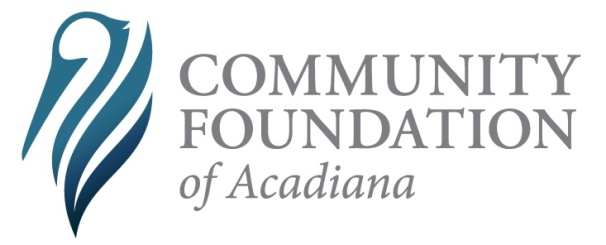 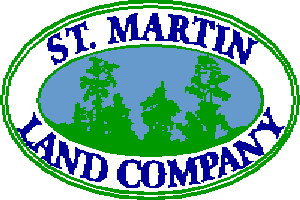 Community Foundation of Acadiana Martin Land Company Scholarship fundApplication FormName_______________________________________________________________Local Address ________________________________________________________ _________________ Zip _________Daytime Phone _____________________ Alt. Phone ________________________E-Mail Address ______________________________________________________Sex      ⁭ Male ⁭ Female               Date of Birth _____________________________ACT Score _____________________ or SAT Score __________________________Current Cumulative Grade Point Average ___________________________________
College and /or University you plan on entering ______________________________Intended Course of Study in College/University/Community College/Trade School __ _____________________________________________________________________Attachment Check List:Required: 250 Word Essay on Question # 7Official High School Transcriptsigned or sealed Signature on this Application Delivered by 4:00 p.m. on March 18, 2022Optional: Letter of Recommendation Note: If transcript is not either signed or sealed the application will automatically be declined. St. Martin Land Company Scholarship FundApplication Form1. School organizations and offices held: ______________________________________    _____________________________________________________________________
    _____________________________________________________________________2. Community and civic activities: ___________________________________________
    _____________________________________________________________________
    _____________________________________________________________________3. Athletic activities: ______________________________________________________
    _____________________________________________________________________    _____________________________________________________________________4. Special interests and hobbies: _____________________________________________    _____________________________________________________________________    _____________________________________________________________________5. Higher education major and career goal: ____________________________________    _____________________________________________________________________    _____________________________________________________________________6. Name and amounts of any other scholarships you expect to receive: ______________    _____________________________________________________________________    _____________________________________________________________________7. Please use the following space to make a statement of personal goals and explain how    extended education would address these goals.  If additional space is needed, please     add a separate sheet and date and sign the bottom of the last sheet. _______________    _____________________________________________________________________    _____________________________________________________________________    _____________________________________________________________________    _____________________________________________________________________    _____________________________________________________________________    _____________________________________________________________________    _____________________________________________________________________    _____________________________________________________________________ I certify that I live in St. Martin Parish or attend school in St. Martin Parish. Signature ____________________________________ Date __________________Mail completed application to:St Martin Land CompanyScholarship Selection CommitteeSandra Martin1908 Henderson Levee RoadBreaux Bridge, LA 70517Phone: 337-228-7501